SCENARIUSZ ZAJĘĆ Z KOMPETENCJI KLUCZOWYCHUMIEJĘTNOŚCI UCZENIA SIĘ – POPRZEZ NAUCZANIE EKSPERYMENTALNE I DOŚWIADCZENIEOpracowanie: dr Beata Zofia BułkaScenariusz nr 1Tematyka:Wspomaganie pracy szkoły – wprowadzenie do szkoleniaRozwój kompetencji kluczowych w procesie edukacjiCel ogólny: Przygotowanie do procesowego wspomagania szkół w obszarach związanych z kształtowaniem kompetencji kluczowych uczniów.Cele operacyjne:Uczestnik szkolenia: zna i analizuje założenia kompleksowego wspomagania szkół i zadania instytucji systemu oświaty odpowiedzialnych za wspieranie szkół; wskazuje główne zadania osób zaangażowanych w proces wspomagania szkoły: specjalisty ds. wspomagania, ekspertów, dyrektora szkoły, nauczycieli; planuje wykonanie zadania polegającego na organizacji i prowadzeniu wspomagania szkół w zakresie kształtowania kompetencji kluczowych uczniów;zna założenia kompleksowego wspomagania szkół i zadania instytucji systemu wspomagania; prowadzi wspomaganie szkoły w zakresie kształtowania u uczniów kompetencji kluczowych, wykorzystując wiedzę na temat metod i technik nauczania/uczenia się;charakteryzuje kompetencje kluczowe zgodnie z Zaleceniem Parlamentu Europejskiego i Rady w sprawie kompetencji kluczowych w procesie uczenia się przez całe życie;wykazuje znaczenie kompetencji kluczowych dla przygotowania dzieci i młodzieży do dorosłego życia i funkcjonowania na rynku pracy;analizuje zapisy prawa oświatowego, które regulują kwestie związane z rozwijaniem kompetencji kluczowych uczniów; dowodzi ponadprzedmiotowego i interdyscyplinarnego charakteru kompetencji kluczowych; opisuje rolę szkoły w kształtowaniu kompetencji kluczowych uczniów.
Metody pracy:wykład konwersatoryjny, prezentacja, analiza dokumentów, dyskusja, quiz, diamentowe uszeregowanie, metoda Osborna, metoda dystansu, analiza studium przypadku, Jigsaw, krasnoludekFormy pracy:	indywidualna, grupowa, zbiorowaPomoce dydaktyczne:flipchart, markery, projektor, komputer, karty pracy, karteczki, długopisy, piłkaTematy i czas realizacji poszczególnych jednostek dydaktycznych  (łącznie 17,5 h)Tok metodyczny:Część wstępna przywitanie, sprawy organizacyjne, zapoznanie z ramowym programem (cele, moduły). kontrakt.Część głównaSzczegółowe treści szkolenia:Założenia kompleksowego wspomagania szkół.Etapy procesu wspomagania szkół: diagnoza pracy szkoły, planowanie i realizacja działań służących poprawie jakości pracy szkoły, ocena procesu i efektów wspomagania.Zasady działania sieci współpracy i samokształcenia.Zadania placówek doskonalenia nauczycieli, poradni psychologiczno-pedagogicznych oraz bibliotek pedagogicznych w zakresie wspomagania szkół. Wymagania państwa wobec szkół i placówek oświatowych jako kierunek doskonalenia pracy szkoły w kształtowaniu kompetencji kluczowych uczniów. Znaczenie ewaluacji pracy szkoły (zewnętrznej i wewnętrznej) w diagnozie pracy szkoły. Zadania osób zaangażowanych w proces wspomagania: specjalisty ds. wspomagania, eksperta, dyrektora szkoły, nauczycieli oraz innych pracowników szkoły.Charakterystyka zadania uczestników szkolenia polegającego na wspomaganiu szkoły w zakresie kształtowania kompetencji kluczowych uczniów.Kompetencje rozumiane jako wiedza, umiejętności i postawy. Kompetencje kluczowe w Zaleceniu Parlamentu Europejskiego i Rady – definicje.Społeczne i cywilizacyjne przyczyny ustanowienia kompetencji kluczowych istotnych w procesie uczenia się przez całe życie. Kompetencje kluczowe a rozwój intelektualny i psychomotoryczny dziecka. Wpływ kompetencji kluczowych na sprawne funkcjonowanie dzieci w dorosłym życiu i na rynku pracy. Kompetencje kluczowe w zapisach podstawy programowej oraz wymaganiach państwa wobec szkół i placówek. Ponadprzedmiotowy charakter kompetencji kluczowych. Rola różnych podmiotów środowiska szkolnego w kształtowaniu kompetencji kluczowych dzieci i młodzieży. Zadania osoby wspomagającej szkołę w procesie kształtowania kompetencji kluczowych uczniów.Część końcowapodsumowanie zajęć, ewaluacja słownaLiteratura przedmiotu:Hajdukiewicz M., Wysocka J. (red.), Nauczyciel w szkole uczącej się. Informacje o nowym systemie wspomagania, Ośrodek Rozwoju Edukacji, Warszawa 2015 [online, dostęp dn. 02.05.2017].Rozporządzenie Ministra Edukacji Narodowej z dn. 1 lutego 2013 r. w sprawie szczegółowych zasad działania publicznych poradni psychologiczno-pedagogicznych, w tym publicznych poradni specjalistycznych (Dz.U. z 2013 r. poz. 199).Rozporządzenie Ministra Edukacji Narodowej z dn. 27 sierpnia 2015 r. w sprawie nadzoru pedagogicznego (Dz.U. z 2015 r. poz. 1270).Rozporządzenie Ministra Edukacji Narodowej z dn. 28 lutego 2013 r. w sprawie szczegółowych zasad działania publicznych bibliotek pedagogicznych (Dz.U. z 2013 r. poz. 369).Rozporządzenie Ministra Edukacji Narodowej z dn. 29 września 2016 r. w sprawie placówek doskonalenia nauczycieli (Dz.U. z 2016 r. poz. 1591).Rozporządzenie Ministra Edukacji Narodowej z dn. 6 sierpnia 2015 r. w sprawie wymagań wobec szkół i placówek (Dz.U. z 2015 r. poz. 1214).Rozporządzenie Ministra Edukacji Narodowej z dn. 14 lutego 2017 r. w sprawie podstawy programowej wychowania przedszkolnego oraz podstawy programowej kształcenia ogólnego dla szkoły podstawowej, w tym dla uczniów z niepełnosprawnością intelektualną w stopniu umiarkowanym lub znacznym, kształcenia ogólnego dla branżowej szkoły I stopnia, kształcenia ogólnego dla szkoły specjalnej przysposabiającej do pracy oraz kształcenia ogólnego dla szkoły policealnej (Dz.U. z 2017 r. poz. 356).Ustawa z dn. 13 listopada 2003 r. o dochodach jednostek samorządu terytorialnego (Dz.U z 2016 r. poz. 198) oraz przepisy wykonawcze do wymienionych ustaw.Ustawa z dn. 14 grudnia 2016 r. Przepisy wprowadzające ustawę Prawo oświatowe (Dz.U. z 2016 r. poz. 60).Ustawa z dn. 14 grudnia 2016 r. Prawo oświatowe (Dz.U. z 2016 r. poz. 59).Ustawa z dn. 26 stycznia 1982 r. Karta Nauczyciela (Dz.U. z 2014 r. poz. 191).Ustawa z dn. 7 września 1991 r. o systemie oświaty (Dz.U. z 2015 r. poz. 2156 oraz z 2016 r. poz. 35, 64, 195, 668 i 1010).Uszyńska-Jarmoc J., Dudel B., Głoskowska-Sołdatow M. (red.), Rozwijanie kompetencji kluczowych uczniów w procesie edukacji wczesnoszkolnej, Oficyna Wydawnicza Impuls, Kraków 2013.Komisja Europejska/EACEA/Eurydice, Rozwijanie kompetencji kluczowych w szkołach w Europie. Wyzwania i szanse dla polityki edukacyjnej. Raport Eurydice, Urząd Publikacji Unii Europejskiej, Luksemburg 2012 [online, dostęp dn. 14.04.2017].Rozporządzenie Ministra Edukacji Narodowej z dn. 14 lutego 2017 r. w sprawie podstawy programowej wychowania przedszkolnego oraz kształcenia ogólnego dla szkoły podstawowej (Dz.U. z 2017 r. poz. 356.).Rozporządzenie Ministra Edukacji Narodowej z dn. 6 sierpnia 2015 r. w sprawie wymagań wobec szkół i placówek (Dz.U. z 2015 r. poz. 1214).Zalecenie Parlamentu Europejskiego i Rady nr2006/962/WE z dn. 18 grudnia 2006 r. w sprawie kompetencji kluczowych w procesie uczenia się przez całe życie (Dz.U. L 394 z 30.12.2006).ANEKSZałącznikiBudowanie celów z wykorzystaniem zasady S.M.A.R.T. E.RKarta pracy - Roczny Plan WspomaganiaCharakterystyka Funkcjonowania ProfesjonalnegoKwestionariusz Kompetencji Profilaktycznych (KKP)Kwestionariusz Kompetencji Nauczyciela (KKN)Szczegółowy plan realizacji oferty nr 1. Jak pomóc uczniowi osiągnąć sukces edukacyjny? – przykładowe RPWSprawozdanie z realizacji Planu Wspomagania SzkołyStatut szkoły Program wychowawczy w szkoleWyniki sprawdzianów z lat 2015-2016Zał. 1.  Budowanie celów z wykorzystaniem zasady S.M.A.R.T. E.R. Opracowała: Beata Zofia BułkaZał. 2. Karta pracy- Roczny Plan Wspomagania                                            opracował: dr S. ŚliwaCel głównyCele szczegółoweEfekty realizacjiWskaźnikiHarmonogram szkoleńWnioski i rekomendacjeZał. 3.CHARAKTERYSTYKA FUNKCJONOWANIA PROFESJONALNEGO(opracował: Zbigniew B. Gaś)INSTRUKCJA: poniżej znajduje się lista cech osobistych i kompetencji zawodowych, które są istotne dla skutecznej pracy w zawodzie nauczyciela. Zapoznaj się dokładnie z definicją każdej z nich i zadecyduj, na ile intensywne są one w Twoim przypadku. Swoje odpowiedzi zaznaczaj przez PRZEKREŚLENIE odpowiedniej cyfry na zamieszczonych obok skalach, gdzie:1 - oznacza zupełny brak tej cechy/kompetencji 10 - oznacza bardzo wysokie nasilenie tej cechy/kompetencjiZał. 4. Kwestionariusz Kompetencji Profilaktycznych (KKP) 	opracował: Sławomir ŚliwaZwracam się do Pani/Pana z uprzejmą prośbą o wypełnienie niniejszego kwestionariusza ankiety, w związku z prowadzonymi przez Wydział Ekonomiczno-Pedagogiczny WSZiA w Opolu badaniami dotyczącymi kompetencji profilaktycznych nauczycieli. Proszę uprzejmie o aprobatę dla naszych zamiarów i pomoc przez szczere i wyczerpujące odpowiedzi. Badania są anonimowe i będą wykorzystane wyłącznie do celów naukowych.CZĘŚĆ II Obszar związany z wiedząJak Pan/Pani ocenia swoją wiedzę z poniższych obszarów. Proszę wykorzystać następującą skalę do odpowiedzi na każde z pytań:1= Bardzo nisko, 2 = Nisko, 3 = Średnio, 4 = Wysoko, 5 = Bardzo wysoko. Wybraną odpowiedź proszę zaznaczyć  kółkiem.II Obszar związany z umiejętnościamiJak Pan/Pani ocenia swoje umiejętności w poniższych obszarach. Proszę wykorzystać następującą skalę do odpowiedzi na każde z pytań:1= Bardzo nisko, 2 = Nisko, 3 = Średnio, 4 = Wysoko, 5 = Bardzo wysoko.  Wybraną odpowiedź proszę zaznaczyć  kółkiem.Umiejętność pracy z uczniem i rodzicamiUmiejętności związane z realizacją programuUmiejętności psychospołeczne osób realizujących oddziaływania profilaktyczneIII Obszar związany z oddziaływaniami profilaktycznymiJak sądzi Pan/Pani czego powinien dotyczyć i w jaki sposób powinien być realizowany program profilaktyczny Proszę wykorzystać następującą skalę do odpowiedzi na każde z pytań:1= Zdecydowanie nie zgadzam się, 2 = Raczej nie zgadzam się, 3 = Nie mam zdania, 4 = Raczej zgadzam się, 5 = Zdecydowanie zgadzam się. Wybraną odpowiedź proszę zaznaczyć  kółkiem.Zał. 5. Kwestionariusz Kompetencji Nauczyciela (KKN) opracował: Sławomir ŚliwaI Obszar związany z wiedząJak Pan/Pani ocenia swoją wiedzę z poniższych obszarów. Proszę wykorzystać następującą skalę do odpowiedzi na każde z pytań:1= Bardzo nisko, 2 = Nisko, 3 = Średnio, 4 = Wysoko, 5 = Bardzo wysoko. Wybraną odpowiedź proszę zaznaczyć  kółkiem.I Obszar związany z umiejętnościami1= Bardzo nisko, 2 = Nisko, 3 = Średnio, 4 = Wysoko, 5 = Bardzo wysoko. Wybraną odpowiedź proszę zaznaczyć  kółkiem.Zał. 6  Szczegółowy plan realizacji oferty nr 1. Jak pomóc uczniowi osiągnąć sukces edukacyjny?Szkolny Organizator Rozwoju Edukacji                                                                                                                     Dr Beata Zofia BułkaZał. 7. Sprawozdanie z realizacji Planu Wspomagania Szkoły1. WprowadzeniePubliczna Szkoła Podstawowa ………………… liczy sześć oddziałów. Z wyjątkiem klasy V pozostałe oddziały liczą po dwie klasy równoległe. Łącznie w szkole jest 250 uczniów. Szkoła posiada estetyczne sale lekcyjne wyposażone w nowoczesne pomoce dydaktyczne, bibliotekę, świetlicę oraz kuchnię szkolną. Uczniowie mają możliwość korzystania z nowoczesnej bazy sportowej, w tym boiska i pełnowymiarowej hali sportowej. Mocną stroną szkoły jest bardzo dobrze rozwinięta technologia informacyjna. PSP ……………..  jest wyposażona w liczne komputery, tablice multimedialne, sprzęt sportowy. Księgozbiór w bibliotece szkolnej jest systematycznie wzbogacany. Od września 2004 roku (po uprzedniej adaptacji części mieszkalnej szkoły) w budynku szkoły zagościło przedszkole, a w 2007 roku na wspólny wniosek Rady Pedagogicznej, Rady Rodziców i Samorządu Uczniowskiego nadano jej imię "……………..". Do szkoły ………………. dojeżdżają dzieci z ……………………….. Szkoła realizuje liczne projekty edukacyjne.Młodzież odnosi sukcesy na konkursach i zawodach sportowych, a rozwój nowoczesnych technologii informacyjnych wyróżnia szkołę na tle innych placówek. Wnioski z ewaluacji zewnętrznej przeprowadzonej w kwietniu 2015 roku wskazują, iż w szkole występuje problem z motywowaniem uczniów do pracy (aż 96,6% uczniów ma z tym problem). Pani dyrektor szkoły wskazała potrzebę wprowadzenia zmian w tym zakresie. Zauważyła potrzebę wykorzystania różnorodnych metod pracy, które przyczyniłyby się do wzrostu motywacji uczniów do nauki, ze szczególnym uwzględnieniem przedmiotów matematyczno-przyrodniczych. Dzięki czemu uczniowie chętniej będą uczestniczyć w zajęciach kształtujących ich kompetencje kluczowe w zakresie ww. przedmiotów, a co ostatecznie przełoży się na osiąganie coraz lepszych wyników w nauce.Zarządzanie szkołą sprzyja indywidualnej i zespołowej pracy. Nauczyciele wspomagają się wzajemnie, dzielą doświadczeniami i wspólnie rozwiązują problemy. Szkoła ściśle współpracuje ze środowiskiem lokalnym. We współpracy z nim realizuje wiele działań służących integracji, kultywowaniu tradycji oraz umacnianiu więzi międzypokoleniowych, co pozytywnie wpływa na rozwój uczniów, którzy uczą się empatii, samodzielności, wrażliwości, tolerancji, pomagania innym, szacunku dla ludzi starszych, podtrzymywania tradycji i bezpiecznego zachowania na drodze. Członkowie Rady Pedagogicznej zaproponowali dokonanie zmian i doskonalenie się w zakresie współpracy z rodzicami celem wspólnego wsparcia dzieci w procesie kształtowania kompetencji matematyczno-przyrodniczych. W wyniku przeprowadzonego warsztatu diagnostyczno - rozwojowego uznano, iż najważniejszym i najistotniejszym obszarem doskonalenia w bieżącym roku szkolnym będzie, poszukiwanie odpowiedzi i realizacja zagadnień w zakresie: Kształtowania kompetencji kluczowych uczniów.2. Grupa docelowaGrono pedagogiczne  Publicznej Szkoły Podstawowej ……………. liczące 29 osób. Kadra pedagogiczna szkoły jest zróżnicowana pod względem stopnia awansu zawodowego. Część kadry pedagogicznej stanowią młode osoby, które rozpoczynają swoją karierę zawodową. Ogólnie radę pedagogiczną  tworzy doskonała kadra  osiągająca sukcesy i ciesząca się uznaniem w środowisku.3. Opis szczegółowych działań	Mając na uwadze założenia projektu w pierwszej kolejności należało zdiagnozować potrzeby placówki. Kluczową osobą pomocną przy diagnozowaniu potrzeb placówki była pani dyrektor. Dlatego też przeprowadzono w dniu 13.09.2016 r. rozmowę z p. dyrektor mgr …………... Celem spotkania z dyrektorem było zebranie istotnych informacji o placówce. Aby spotkanie to, przyniosło wymierne efekty zawarto w nim kilka zasadniczych elementów m.in. omówiono rolę i przebieg procesu wsparcia. Nakreślone zostały również zadania szkoły, dyrektora i nauczycieli oraz szkolnego organizatora rozwoju edukacji. Następnie odbyło się spotkanie z Radą Pedagogiczną. Miało ono na celu zapoznanie nauczycieli z założeniami  i głównymi celami wspomagania jak również zebranie informacji o potrzebach rozwojowych poszczególnych nauczycieli.W oparciu o wnioski z ewaluacji zewnętrznej przeprowadzonej w kwietniu 2015 roku, które wskazywały, iż w szkole występuje problem z motywowaniem uczniów do pracy (aż 96,6% uczniów ma z tym problem) p. dyrektor szkoły wskazała potrzebę wprowadzenia zmian w tym zakresie. Zauważyła potrzebę wykorzystania różnorodnych metod/form pracy całej społeczności szkolnej, które przyczyniłyby się do wzrostu motywacji uczniów do nauki przede wszystkim w przedmiotach matematyczno-przyrodniczych.Rada Pedagogiczna zaproponowała doskonalenie się w zakresie relacji z rodzicami, uzasadniając swoje wskazania m.in. słabą motywacją uczniów do nauki, małą aktywnością uczniów na zajęciach lekcyjnych, cyt: rzadko wychodzą z własną inicjatywą, bierni ale posłuszni, mało pytają i proponują, zarówno dzieci jak i rodzice chcą aby wyręczać ich we wszystkim, słaba koncentracja dzieci na zajęciach, itp.  W wyniku przeprowadzonego warsztatu diagnostyczno - rozwojowego uznano, iż najważniejszym i najistotniejszym obszarem doskonalenia w bieżącym roku szkolnym będzie, poszukiwanie odpowiedzi i realizacja zagadnień w zakresie: Kształtowania kompetencji kluczowych uczniów, przede wszystkim we współpracy z rodzicami.Do pracy w zespole diagnostyczno-rozwojowym wybrano: ……………………………….………………………………..………………………………………………………………….Spotkanie zespołu odbyło się również 13.09.2016 r. i w wyniku pracy zespołu określone zostały szczegółowe cele doskonalenia oraz harmonogram szkoleń.Cel ogólny:Do końca roku szkolnego 2016/2017 nauczyciele doskonalą metody aktywizujące ukierunkowane na pracę z rodzicami celem uzyskania wsparcia w motywowaniu dzieci do aktywnego uczestnictwa w zajęciach kształtujących ich kompetencje kluczowe w zakresie nauk matematyczno-przyrodniczych.Cele szczegółowe:Do końca października 2016 roku nauczyciele poznają metody aktywizujące ukierunkowane na pracę z rodzicami.Do końca grudnia 2016 roku nauczyciele posiadają wiadomości z zakresu: Rodzice partnerami szkoły w kształtowaniu kompetencji matematyczno-przyrodniczych. Mając na uwadze powyższe, zaplanowano dwa warsztaty szkoleniowe (patrz harmonogram poniżej). Tab. 1. Harmonogram warsztatów skierowanych do grona pedagogicznego PSP nr 3 w Gogolinie na rok szkolny 2016/2017Źródło: opracowanie własneDodatkowymi działaniami szkoły w zakresie kształtowania kompetencji matematyczno-przyrodniczych była organizacja wycieczek ekologicznych a zwieńczeniem był tydzień ekologiczny. Dzięki podjętym działaniom (zebrano 4 tony makulatury, puszki aluminiowe, baterie i korki plastikowe) i zaangażowaniu uczniów i rodziców ochroniono sporo drzew, a świat stał się czystszy.4. Podsumowanie i wnioskiWszystkie założone cele zostały osiągnięte.	Znacznej poprawie uległy relacje nauczycieli z rodzicami, co przełożyło się na postawę uczniów w stosunku do obowiązków szkolnych.Przeprowadzona została ewaluacja ustna, z której wynika, że całe grono pedagogiczne zna i stosuje (wybrane) umiejętności (metody/techniki/formy) zdobyte podczas szkoleń, dostrzegają ich motywujący wpływ zarówno na rodziców jak i ich dzieci. Zostały zrealizowane założenia wspomagania dotyczące kompleksowego ujęcia doskonalenia zawodowego nauczycieli oraz  doskonalenia ich pracy pedagogicznej w określonych obszarach działalności szkoły,  przynosząc efektywne i wymierne korzyści w rozwoju placówki. 	Z powyższej analizy wynika, iż:wskazana byłaby kontynuacja realizacji wspomagania i dalsza współpraca  dyrektora i nauczycieli z SORE jako koordynatora  wspomagającego rozwój placówki w zdiagnozowanych obszarach jej działalności, które wymagają dalszego wspomaganiacel główny został osiągnięty.………………………..						………………………………………..  Podpis SORE 						               Podpis Dyrektora Szkoły      	                Dr Beata Zofia Bułka                    				     	Zał. 8. Statut szkołyZał. 9. Program wychowawczy w szkoleZał. 10. Wyniki sprawdzianów z lat 2015-2016Wyniki ze sprawdzianu 2016 r.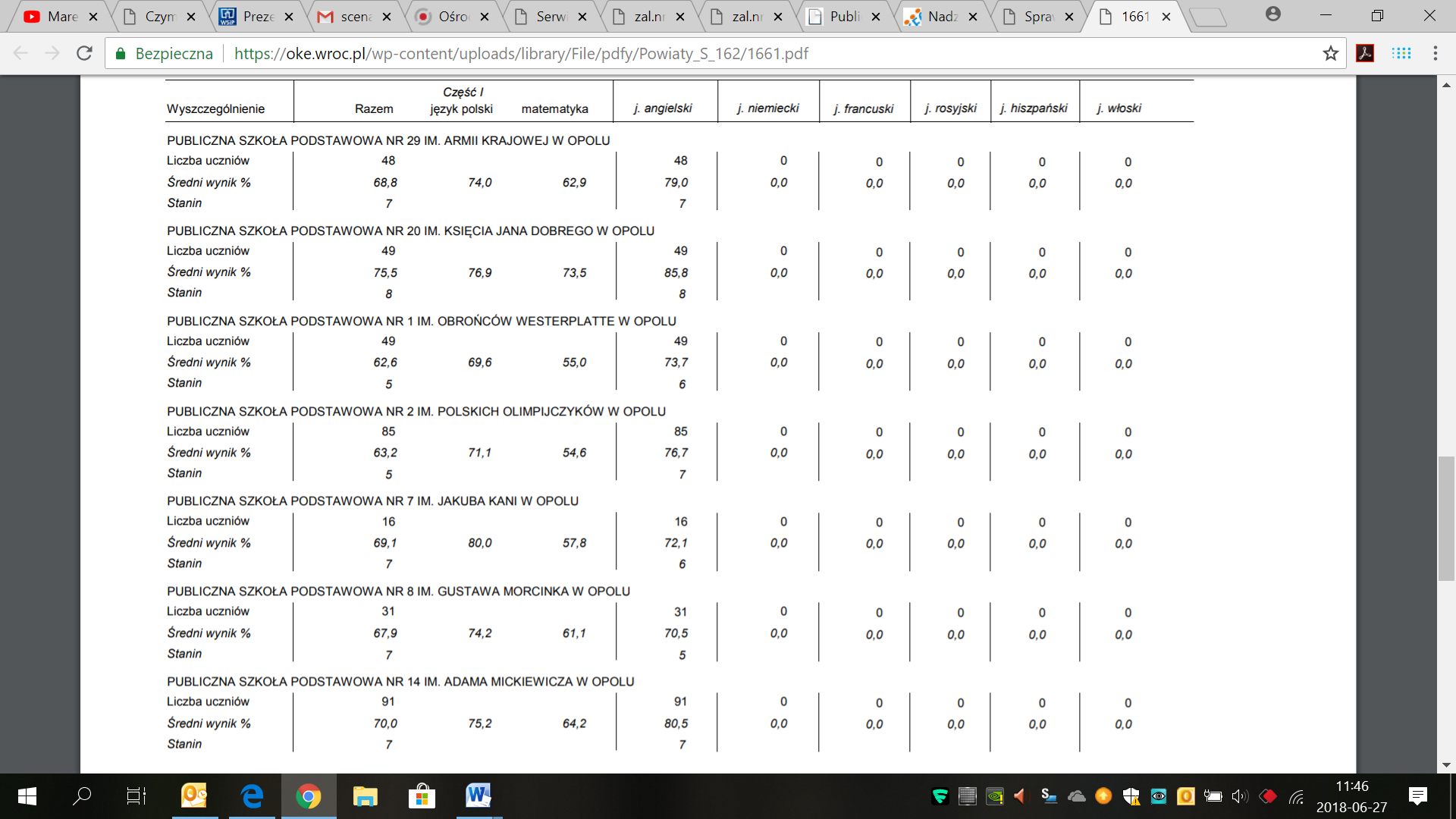 					   j. polski	 matematyka	   j. angielskiWyniki ze sprawdzianu 2015 r.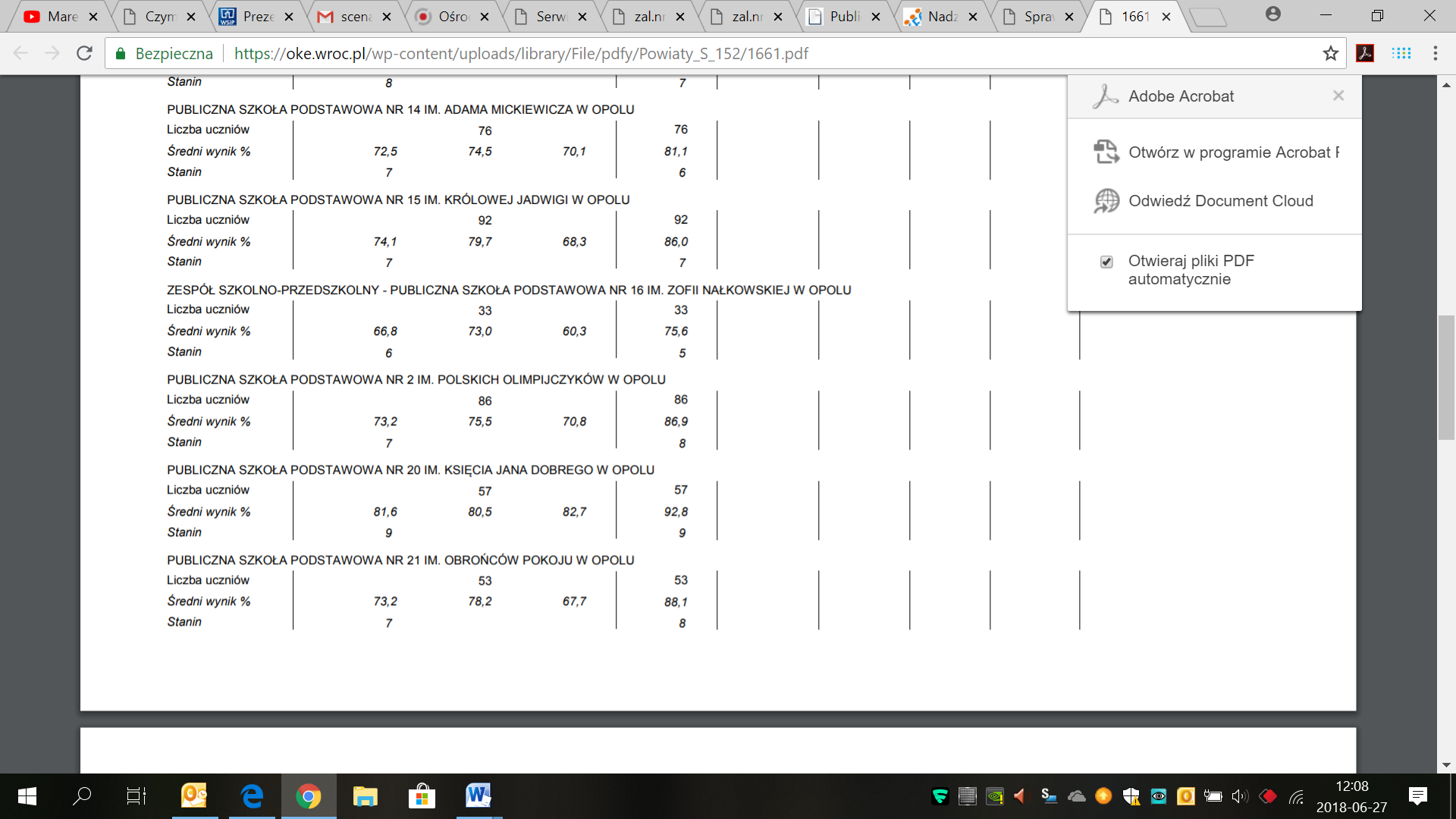 j. polski	        matematyka	j. angielskiScenariusz opracowano na podstawie ramowych programów szkoleń w zakresie wspomagania szkół w rozwoju kompetencji w nauczaniu przez eksperymentowanie, doświadczanie i inne metody aktywizujące uczniówOpracowała: Beata Zofia BułkaLp.Temat zajęćLiczba godzinCzęść wstępna40’Moduł  1: Wspomaganie pracy szkoły- wprowadzenie do szkolenia7 hModuł 2:  Rozwój kompetencji kluczowych w procesie edukacji9 h 40’Część podsumowująca10’Suma godzinSuma godzin17h 30’LP.ZadaniaMetody realizacjiŚrodki dydaktyczneFormy pracyUwagiCzas1.Powitanie i przedstawienie siebiekrasnoludekpiłkaindywidualna—10 min2.Przedstawienie programu szkoleniawykład konwersatoryjnyprezentacjazbiorowa—10 min3.Przedstawienie celów zajęćwykład prezentacja—Omówienie zasady SMARTER (patrz zał.)15 min4.Ustalenie kontraktu z uczestnikami szkoleniadyskusjaflipchart, markeryzbiorowa—5 min5.Założenia kompleksowego wspomagania szkół metoda Osbornakarty pracygrupowauczestnicy pracują w grupach 3-4 osobowych40min6.Założenia kompleksowego wspomagania szkół wykład konwersatoryjnyprezentacjazbiorowa—60 min7.Analiza dokumentów szkolnychanaliza studium przypadku, karty pracy(patrz zał.)grupowauczestnicy pracują w grupach 3-4 osobowych90min8.Opracowanie diagnozy pracy szkołydiamentowe uszeregowaniemarkery, flipchart, grupowa—60min9.Planowanie i realizacja działań służących poprawie jakości pracy szkoły. Ocena procesu i efektów wspomaganiawykład konwersatoryjnyprezentacjazbiorowa—50min10.Roczny Plan Wspomaganiametoda Osborna, analiza studium przypadku,karty pracy, (patrz zał.)grupowa—40min11.Zasady działania sieci współpracy i samokształcenia – założenia ogólnewykład konwersatoryjnyprezentacjazbiorowa—40min12.Zasady działania sieci współpracy i samokształcenia – diagnozaWord Cafeflipchart, markerygrupowa—40min13.Pojęcie kompetencji – próba definicjimetoda Osbornaflipchart, markeryzbiorowa—10min14.Przedstawienie podstawowych teorii i klasyfikacji dotyczących kompetencjiwykład konwersatoryjnyprezentacjazbiorowa—50min15.Kompetencje nauczyciela we współczesnej szkolemetoda Osbornaflipchart, markerygrupowa—60min16.Przedstawienie klasyfikacji kompetencji nauczycielawykład konwersatoryjnyprezentacjazbiorowa—40min17.Diagnoza kompetencji nauczyciela-wychowawcyanaliza dokumentówskale do badania poziomu kompetencjigrupowa—50min18.Diagnoza kompetencji nauczyciela-wychowawcyanaliza wyników badańbazy danychgrupowa—120min19.Kompetencje kluczowe w Zaleceniu Parlamentu Europejskiego – definicje.wykład konwersatoryjnyprezentacjazbiorowa—60min20.Diagnoza kompetencji kluczowych w szkolemetoda Osborna, flipchart, markery,grupowa—50min21.Społeczne i cywilizacyjne przyczyny ustanowienia kompetencji kluczowych istotnych w procesie uczenia się przez całe życie.wykład konwersatoryjnyprezentacjazbiorowa—40min22.Kompetencje kluczowe a rozwój intelektualny i psychomotoryczny dziecka.wykład konwersatoryjnyprezentacjazbiorowa—90min23.PodsumowanieDyskusja—Zbiorowa—10 minSSzczegółowyDokładny opis zadania.MMierzalnyCzy i jak możemy zmierzyć wykonanie zadania?AAmbitnyDlaczego jest ważne?RRealistycznyCzy jest możliwe  do wykonania?TTerminowyCzy jest określone w czasie?EEkscytującyCzy jest dla mnie interesujące, czy mam motywację wewnętrzną do jego wykonania?RRejestrowanyCzy jest zapisane? Potęga podświadomości.CECHY OSOBISTENASILENIENASILENIENASILENIENASILENIENASILENIENASILENIENASILENIENASILENIENASILENIENASILENIE1. POZYTYWNE NASTAWIENIE WOBEC SIEBIE: przejawiające się w postaci akceptacji siebie takim, jakim się jest: z własnymi ograniczeniami i możliwościami123456789102. WZROST I ROZWÓJ OSOBISTY: rozumiane jako dążenie do samorealizacji oraz stawianie sobie odległych i konstruktywnych celów123456789103. AUTONOMIA: rozumiana jako względna niezależność od innych ludzi i umiejętność kierowania się w życiu własnymi wewnętrznymi standardami123456789104. ADEKWATNE SPOSTRZEGANIE RZECZYWISTOŚCI: polegające na umiejętności konfrontowania własnych spostrzeżeń i ocen z nowymi faktami oraz zmieniania w efekcie swoich poglądów123456789105. KOMPETENCJA W DZIAŁANIU: rozumiana przede wszystkim jako wywiązywanie się z pełnionych ról społecznych123456789106. POZYTYWNE RELACJE INTERPERSONALNE: polegające na partnerskiej wymianie wzajemnego zrozumienia, szacunku, pozytywnych emocji itd.12345678910KOMPETENCJE ZAWODOWE1. KOMPETENCJE INTERPRETACYJNE: obejmujące wartości, wiedzę i umiejętności, dzięki którym nauczyciel nadaje sens wszystkiemu, co się dzieje w jego otoczeniu123456789102. KOMPETENCJE MORALNE: umożliwiające nauczycielowi autorefleksję moralną dotyczącą własnego postępowania w sposób zgodny z własnym wyborem, ale bez ograniczania wolności i praw innych ludzi - w tym również uczniów123456789103. KOMPETENCJE KOMUNIKACYJNE: umożliwiające nauczycielowi prowadzenie dialogu zarówno z samym sobą, jak i z innymi poprzez empatyczne rozumienie, akceptację, otwartość123456789104. KOMPETENCJE POSTULACYJNE: umożliwiające nauczycielowi definiowanie celów (czyli pożądanego stanu rzeczy) oraz identyfikowanie się z nim123456789105. KOMPETENCJE METODYCZNE: umożliwiające nauczycielowi logiczne uporządkowanie własnego działania, na skutek czego wzrastają szanse osiągnięcia zamierzonego celu123456789106. KOMPETENCJE REALIZACYJNE: umożliwiające nauczycielowi - w oparciu o posiadaną wiedzę i umiejętności - sprawne posługiwanie się metodami i środkami działania12345678910NrWiedza z zakresuOdpowiedzi Odpowiedzi Odpowiedzi Odpowiedzi Odpowiedzi 1podstaw prawnych oddziaływań profilaktycznych123452naukowych podstaw dotyczących teorii wyjaśniających zachowania dzieci, młodzieży i dorosłych123453strategii oddziaływań profilaktycznych123454czynników chroniących i czynników ryzyka123455badań nad zachowaniami ryzykownymi123456substancji psychoaktywnych123457zachowań ryzykownych dzieci i młodzieży123458pedagogiki zaburzeń zachowania123459pedagogiki społecznej1234510pedagogiki kreatywnej1234511pedagogiki twórczości1234512pedagogiki opiekuńczo-wychowawczej1234513pedagogiki resocjalizacyjnej1234514pedagogiki specjalnej1234515psychologii społecznej1234516psychologii rozwojowej i klinicznej1234517socjologii dewiacji i kontroli społecznej1234518socjologii rodziny1234519metodologii badań nauk społecznych1234520diagnostyki psychopedagogicznej1234521konstruowania programów profilaktycznych1234522monitoringu i ewaluacji1234523form i metod nauczania oraz pracy z dziećmi12345NrStwierdzeniaOdpowiedzi Odpowiedzi Odpowiedzi Odpowiedzi Odpowiedzi 24diagnozowania1234525pracy z dziećmi 1234526pracy z rodzicami uczniów12345NrStwierdzeniaOdpowiedzi Odpowiedzi Odpowiedzi Odpowiedzi Odpowiedzi 27konstruowania programów profilaktycznych1234528wdrażania programów profilaktycznych1234529monitorowania i ewaluacji programów oddziaływań profilaktycznych12345NrStwierdzeniaOdpowiedzi Odpowiedzi Odpowiedzi Odpowiedzi Odpowiedzi 30podnoszenia kompetencji1234531samokształcenia1234532motywowania uczniów1234533dawania przykładu1234534wywierania pozytywnego wpływu na innych1234535budowania autorytetu1234536komunikacyjne1234537radzenia sobie w sytuacjach trudnych1234538budowania zespołu1234539budowanie pozytywnych relacji z innymi1234540asertywności1234541współdziałania1234542rozwiązywania problemów1234543kreatywności1234544radzenia sobie ze stresem1234545podejmowania decyzji1234546rozpoznawania stanów emocjonalnych własnych 1234547rozpoznawania stanów emocjonalnych innych1234548empatii1234549autorefleksji dotyczącej własnego postępowania w sposób zgodny z własnym wyborem, ale bez ograniczenia wolności i praw uczniów12345NrProgram profilaktyczny powinien dotyczyć:Odpowiedzi Odpowiedzi Odpowiedzi Odpowiedzi Odpowiedzi 50zwalczania patologii1234551wyłącznie wiedzy na temat uzależnień, agresji i przemocy1234552wyłącznie  wiedzy na temat negatywnych skutków zażywania substancji psychoaktywnych1234553wyłącznie wiedzy na temat negatywnych skutków stosowania agresji i przemocy1234554wyłącznie wiedzy na temat przyczyn sięgania po substancje psychoaktywne1234555wiedzy na temat zachowań ryzykownych1234556wiedzy na temat przyczyn występowania zachowań ryzykownych1234557wzmacniania poczucia własnej wartości ucznia-dziecka1234558kształtowania umiejętności społecznych1234559wzmacniania samooceny ucznia-dziecka1234560rozwijania umiejętności psychospołecznych dzieci1234561kreowania nowego potencjału u dzieci1234562radzenia sobie dzieci w sytuacjach trudnych1234563wspierania w trudnych sytuacjach i kryzysach rozwojowych1234564tworzenia pozytywnego klimatu społecznego szkoły1234565rozwijania konstruktywnych zainteresowań dzieci1234566rozwijania działalności sportowej / turystycznej1234567rozwijania umiejętności wychowawczych rodziców i wychowawców1234568rozwijania umiejętności wychowawczych nauczycieli1234569rozwijania umiejętności podejmowania interwencji przez nauczycieli1234570korygowania błędnych przekonań normatywnych uczniów1234571klaryfikowania wartości, które można utracić podejmując zachowania ryzykowne1234572rozwijania talentów dzieci 1234573tworzenia prospołecznych grup dziecięcych/ młodzieżowych1234574kształcenia liderów młodzieżowych 1234575opóźniania inicjacji alkoholowej / papierosowej1234576korygowania wczesnoszkolnych niepowodzeń i trudności w nauce1234577korygowania zachowań agresywnych i zaburzeń zachowania 1234578korygowania stereotypów wśród dzieci i młodzieży1234579korygowania stereotypów wśród rodziców1234580innego zakresu (jakiego?)……………………….………………………………………………….………………………………………………….12345NrProgram profilaktyczny powinien być realizowany w formie:Odpowiedzi Odpowiedzi Odpowiedzi Odpowiedzi Odpowiedzi 81metody podające: wykład, prelekcja, pokaz, film, teatr profilaktyczny1234581metody aktywizujące: np. dyskusja, gra, rebus, burza mózgów1234581metody interaktywne, np. metoda projektu, warsztat, trening, drama itd1234581inne (jakie)……………………………………………………………………………………………………………………………………………………………………12345NrProgram profilaktyczny powinni realizować:OdpowiedziOdpowiedziOdpowiedziOdpowiedziOdpowiedzi82realizatorzy zewnętrzni1234582nauczyciele – wychowawcy 1234582przeszkoleni rówieśnicy1234582rodzice12345policjanci12345terapeuci uzależnień12345liderzy młodziezowi12345wolontariusze - mentorzy12345organizacje pozarządowe12345inne osoby/instytucje (jakie?)……………………………………………………………………12345NrProgram profilaktyczny powinien być:OdpowiedziOdpowiedziOdpowiedziOdpowiedziOdpowiedzi83realizowany systematycznie1234583w ramach zajęć szkolnych1234583w ramach zajęć pozaszkolnych1234583podczas akcji, typu festyn, happening uliczny1234583w ramach lekcji przedmiotowych (przyroda, j. polski, wychowanie fizyczne itp. 1234583ewaluowany1234583monitorowany12345NrWiedza z zakresuOdpowiedzi Odpowiedzi Odpowiedzi Odpowiedzi Odpowiedzi 1prowadzonego przedmiotu123452diagnozowania123453nauczania123454wychowania123455psychologii rozwojowej123456psychologii wychowawczej123457opracowywanie programów, planów i projektów działań dydaktycznych123458opracowania programu wychowawczo-profilaktycznego123459istoty, zasad i metod realizacji procesu kształcenia1234510komunikacji1234511technologii informacyjno-komunikacyjnych1234512kontrolowania i oceniania1234513oceniania programów szkolnych12345NrUmiejętność z zakresuOdpowiedzi Odpowiedzi Odpowiedzi Odpowiedzi Odpowiedzi 14wykorzystania wiedzy dla poznawania uczniów1234515organizowania procesu kształcenia1234516organizowania procesu wychowania1234517oceniania uczących1234518diagnozowania1234519opracowywanie programów, planów i projektów działań dydaktycznych1234520opracowania programu wychowawczo-profilaktycznego1234521planowania działań1234522organizowania pracy1234523motywowanie do działalności1234524kontrolowanie rezultatów1234525zasad i metod realizacji procesu kształcenia1234526komunikacji1234527technologii informacyjno-komunikacyjnych1234528kontrolowania i oceniania1234529oceniania programów szkolnych1234530kształcenia i samokształcenia12345ROCZNY PLAN WSPOMAGANIA PUBLICZNEJ SZKOLE PODSTAWOWEJ  ..................................................... 
W OBSZARZE DOSKONALENIA SYSTEMU EWALUACJI WEWNETRZNEJ SZKOŁYROCZNY PLAN WSPOMAGANIA PUBLICZNEJ SZKOLE PODSTAWOWEJ  ..................................................... 
W OBSZARZE DOSKONALENIA SYSTEMU EWALUACJI WEWNETRZNEJ SZKOŁYROCZNY PLAN WSPOMAGANIA PUBLICZNEJ SZKOLE PODSTAWOWEJ  ..................................................... 
W OBSZARZE DOSKONALENIA SYSTEMU EWALUACJI WEWNETRZNEJ SZKOŁYROCZNY PLAN WSPOMAGANIA PUBLICZNEJ SZKOLE PODSTAWOWEJ  ..................................................... 
W OBSZARZE DOSKONALENIA SYSTEMU EWALUACJI WEWNETRZNEJ SZKOŁYROCZNY PLAN WSPOMAGANIA PUBLICZNEJ SZKOLE PODSTAWOWEJ  ..................................................... 
W OBSZARZE DOSKONALENIA SYSTEMU EWALUACJI WEWNETRZNEJ SZKOŁY1. Czas realizacji Data rozpoczęcia realizacji Data rozpoczęcia realizacji  Data zakończenia realizacji Data zakończenia realizacji1. Czas realizacji 01.09.2015 r.01.09.2015 r.31.08.2016 r.31.08.2016 r.2. Diagnoza potrzebyPubliczna Szkoła Podstawowa ........................ liczy sześć oddziałów. Z wyjątkiem klasy V pozostałe oddziały liczą po dwie klasy równoległe. Łącznie w szkole jest ………….. uczniów. Szkoła posiada estetyczne sale lekcyjne wyposażone w nowoczesne pomoce dydaktyczne, bibliotekę, świetlicę oraz kuchnię szkolną. Uczniowie mają możliwość korzystania z nowoczesnej bazy sportowej, w tym boiska i pełnowymiarowej hali sportowej. Mocną stroną szkoły jest bardzo dobrze rozwinięta technologia informacyjna. PSP .........  jest wyposażona w liczne komputery, tablice multimedialne, sprzęt sportowy. Księgozbiór w bibliotece szkolnej jest systematycznie wzbogacany. Od września 2004 roku (po uprzedniej adaptacji części mieszkalnej szkoły) w budynku szkoły zagościło przedszkole, a w 2007 roku na wspólny wniosek Rady Pedagogicznej, Rady Rodziców i Samorządu Uczniowskiego nadano jej imię "..........". Do szkoły ........................ dojeżdżają dzieci z ...................................... Szkoła realizuje liczne projekty edukacyjne, Młodzież odnosi sukcesy na konkursach i zawodach sportowych, a rozwój nowoczesnych technologii informacyjnych wyróżnia szkołę na tle innych placówek. Wnioski z ewaluacji zewnętrznej przeprowadzonej w kwietniu 2015 roku wskazują, iż w szkole występuje problem z motywowaniem uczniów do pracy (aż 96,6% uczniów ma z tym problem). Dyrektorka szkoły wskazała potrzebę wprowadzenia zmian w tym zakresie. Zauważyła potrzebę wykorzystania różnorodnych metod pracy, które przyczyniłyby się do wzrostu motywacji uczniów do nauki.Członkowie Rady Pedagogicznej zaproponowali dokonanie zmian i doskonalenie się w tym zakresie W wyniku przeprowadzonego warsztatu diagnostyczno - rozwojowego uznano, iż najważniejszym i najistotniejszym obszarem doskonalenia w bieżącym roku szkolnym będzie, poszukiwanie odpowiedzi i realizacja zagadnień w zakresie: Jak pomóc uczniom osiągnąć sukces edukacyjny?Publiczna Szkoła Podstawowa ........................ liczy sześć oddziałów. Z wyjątkiem klasy V pozostałe oddziały liczą po dwie klasy równoległe. Łącznie w szkole jest ………….. uczniów. Szkoła posiada estetyczne sale lekcyjne wyposażone w nowoczesne pomoce dydaktyczne, bibliotekę, świetlicę oraz kuchnię szkolną. Uczniowie mają możliwość korzystania z nowoczesnej bazy sportowej, w tym boiska i pełnowymiarowej hali sportowej. Mocną stroną szkoły jest bardzo dobrze rozwinięta technologia informacyjna. PSP .........  jest wyposażona w liczne komputery, tablice multimedialne, sprzęt sportowy. Księgozbiór w bibliotece szkolnej jest systematycznie wzbogacany. Od września 2004 roku (po uprzedniej adaptacji części mieszkalnej szkoły) w budynku szkoły zagościło przedszkole, a w 2007 roku na wspólny wniosek Rady Pedagogicznej, Rady Rodziców i Samorządu Uczniowskiego nadano jej imię "..........". Do szkoły ........................ dojeżdżają dzieci z ...................................... Szkoła realizuje liczne projekty edukacyjne, Młodzież odnosi sukcesy na konkursach i zawodach sportowych, a rozwój nowoczesnych technologii informacyjnych wyróżnia szkołę na tle innych placówek. Wnioski z ewaluacji zewnętrznej przeprowadzonej w kwietniu 2015 roku wskazują, iż w szkole występuje problem z motywowaniem uczniów do pracy (aż 96,6% uczniów ma z tym problem). Dyrektorka szkoły wskazała potrzebę wprowadzenia zmian w tym zakresie. Zauważyła potrzebę wykorzystania różnorodnych metod pracy, które przyczyniłyby się do wzrostu motywacji uczniów do nauki.Członkowie Rady Pedagogicznej zaproponowali dokonanie zmian i doskonalenie się w tym zakresie W wyniku przeprowadzonego warsztatu diagnostyczno - rozwojowego uznano, iż najważniejszym i najistotniejszym obszarem doskonalenia w bieżącym roku szkolnym będzie, poszukiwanie odpowiedzi i realizacja zagadnień w zakresie: Jak pomóc uczniom osiągnąć sukces edukacyjny?Publiczna Szkoła Podstawowa ........................ liczy sześć oddziałów. Z wyjątkiem klasy V pozostałe oddziały liczą po dwie klasy równoległe. Łącznie w szkole jest ………….. uczniów. Szkoła posiada estetyczne sale lekcyjne wyposażone w nowoczesne pomoce dydaktyczne, bibliotekę, świetlicę oraz kuchnię szkolną. Uczniowie mają możliwość korzystania z nowoczesnej bazy sportowej, w tym boiska i pełnowymiarowej hali sportowej. Mocną stroną szkoły jest bardzo dobrze rozwinięta technologia informacyjna. PSP .........  jest wyposażona w liczne komputery, tablice multimedialne, sprzęt sportowy. Księgozbiór w bibliotece szkolnej jest systematycznie wzbogacany. Od września 2004 roku (po uprzedniej adaptacji części mieszkalnej szkoły) w budynku szkoły zagościło przedszkole, a w 2007 roku na wspólny wniosek Rady Pedagogicznej, Rady Rodziców i Samorządu Uczniowskiego nadano jej imię "..........". Do szkoły ........................ dojeżdżają dzieci z ...................................... Szkoła realizuje liczne projekty edukacyjne, Młodzież odnosi sukcesy na konkursach i zawodach sportowych, a rozwój nowoczesnych technologii informacyjnych wyróżnia szkołę na tle innych placówek. Wnioski z ewaluacji zewnętrznej przeprowadzonej w kwietniu 2015 roku wskazują, iż w szkole występuje problem z motywowaniem uczniów do pracy (aż 96,6% uczniów ma z tym problem). Dyrektorka szkoły wskazała potrzebę wprowadzenia zmian w tym zakresie. Zauważyła potrzebę wykorzystania różnorodnych metod pracy, które przyczyniłyby się do wzrostu motywacji uczniów do nauki.Członkowie Rady Pedagogicznej zaproponowali dokonanie zmian i doskonalenie się w tym zakresie W wyniku przeprowadzonego warsztatu diagnostyczno - rozwojowego uznano, iż najważniejszym i najistotniejszym obszarem doskonalenia w bieżącym roku szkolnym będzie, poszukiwanie odpowiedzi i realizacja zagadnień w zakresie: Jak pomóc uczniom osiągnąć sukces edukacyjny?Publiczna Szkoła Podstawowa ........................ liczy sześć oddziałów. Z wyjątkiem klasy V pozostałe oddziały liczą po dwie klasy równoległe. Łącznie w szkole jest ………….. uczniów. Szkoła posiada estetyczne sale lekcyjne wyposażone w nowoczesne pomoce dydaktyczne, bibliotekę, świetlicę oraz kuchnię szkolną. Uczniowie mają możliwość korzystania z nowoczesnej bazy sportowej, w tym boiska i pełnowymiarowej hali sportowej. Mocną stroną szkoły jest bardzo dobrze rozwinięta technologia informacyjna. PSP .........  jest wyposażona w liczne komputery, tablice multimedialne, sprzęt sportowy. Księgozbiór w bibliotece szkolnej jest systematycznie wzbogacany. Od września 2004 roku (po uprzedniej adaptacji części mieszkalnej szkoły) w budynku szkoły zagościło przedszkole, a w 2007 roku na wspólny wniosek Rady Pedagogicznej, Rady Rodziców i Samorządu Uczniowskiego nadano jej imię "..........". Do szkoły ........................ dojeżdżają dzieci z ...................................... Szkoła realizuje liczne projekty edukacyjne, Młodzież odnosi sukcesy na konkursach i zawodach sportowych, a rozwój nowoczesnych technologii informacyjnych wyróżnia szkołę na tle innych placówek. Wnioski z ewaluacji zewnętrznej przeprowadzonej w kwietniu 2015 roku wskazują, iż w szkole występuje problem z motywowaniem uczniów do pracy (aż 96,6% uczniów ma z tym problem). Dyrektorka szkoły wskazała potrzebę wprowadzenia zmian w tym zakresie. Zauważyła potrzebę wykorzystania różnorodnych metod pracy, które przyczyniłyby się do wzrostu motywacji uczniów do nauki.Członkowie Rady Pedagogicznej zaproponowali dokonanie zmian i doskonalenie się w tym zakresie W wyniku przeprowadzonego warsztatu diagnostyczno - rozwojowego uznano, iż najważniejszym i najistotniejszym obszarem doskonalenia w bieżącym roku szkolnym będzie, poszukiwanie odpowiedzi i realizacja zagadnień w zakresie: Jak pomóc uczniom osiągnąć sukces edukacyjny?3. Cel Cel ogólny:Do końca roku szkolnego 2015/2016 nauczyciele doskonalą metody i formy pracy z uczniem pod kątem motywacji wewnętrznej.Cele szczegółowe:Do końca października 2015 roku nauczyciele poznają metody aktywizujące uczniów w pracy wychowawczej.Do końca grudnia 2015 roku nauczyciele posiadają umiejętność rozmowy coachingowej.Do końca stycznia 2016 roku nauczyciele zapoznają się z elementami oceniania kształtującego.  Do końca lutego 2016 roku nauczyciele poznają metody nauczania – uczenia się z wykorzystaniem ICT.Do końca czerwca 2016 r. zostanie opracowany katalog metod aktywizujących i motywujących uczniów do pracy.Cel ogólny:Do końca roku szkolnego 2015/2016 nauczyciele doskonalą metody i formy pracy z uczniem pod kątem motywacji wewnętrznej.Cele szczegółowe:Do końca października 2015 roku nauczyciele poznają metody aktywizujące uczniów w pracy wychowawczej.Do końca grudnia 2015 roku nauczyciele posiadają umiejętność rozmowy coachingowej.Do końca stycznia 2016 roku nauczyciele zapoznają się z elementami oceniania kształtującego.  Do końca lutego 2016 roku nauczyciele poznają metody nauczania – uczenia się z wykorzystaniem ICT.Do końca czerwca 2016 r. zostanie opracowany katalog metod aktywizujących i motywujących uczniów do pracy.Cel ogólny:Do końca roku szkolnego 2015/2016 nauczyciele doskonalą metody i formy pracy z uczniem pod kątem motywacji wewnętrznej.Cele szczegółowe:Do końca października 2015 roku nauczyciele poznają metody aktywizujące uczniów w pracy wychowawczej.Do końca grudnia 2015 roku nauczyciele posiadają umiejętność rozmowy coachingowej.Do końca stycznia 2016 roku nauczyciele zapoznają się z elementami oceniania kształtującego.  Do końca lutego 2016 roku nauczyciele poznają metody nauczania – uczenia się z wykorzystaniem ICT.Do końca czerwca 2016 r. zostanie opracowany katalog metod aktywizujących i motywujących uczniów do pracy.Cel ogólny:Do końca roku szkolnego 2015/2016 nauczyciele doskonalą metody i formy pracy z uczniem pod kątem motywacji wewnętrznej.Cele szczegółowe:Do końca października 2015 roku nauczyciele poznają metody aktywizujące uczniów w pracy wychowawczej.Do końca grudnia 2015 roku nauczyciele posiadają umiejętność rozmowy coachingowej.Do końca stycznia 2016 roku nauczyciele zapoznają się z elementami oceniania kształtującego.  Do końca lutego 2016 roku nauczyciele poznają metody nauczania – uczenia się z wykorzystaniem ICT.Do końca czerwca 2016 r. zostanie opracowany katalog metod aktywizujących i motywujących uczniów do pracy.4. Zakładane wskaźniki realizacji RPWMierniki do celów szczegółowych:75% nauczycieli wzięło udział w warsztatach z zakresu doskonalenia metod aktywizujących uczniów w pracy wychowawczej.75% nauczycieli wzięło udział w warsztatach Coaching jako metoda wspierania uczniów.75% nauczycieli wzięło udział w warsztacie: Jak oceniać, żeby motywować?75% nauczycieli wzięło udział w warsztacie: Metody nauczania – uczenia się z wykorzystaniem ICT.Do końca czerwca 2016 r. został opracowany katalog metod i technik aktywizujących i motywujących uczniów do pracy.Mierniki do celów szczegółowych:75% nauczycieli wzięło udział w warsztatach z zakresu doskonalenia metod aktywizujących uczniów w pracy wychowawczej.75% nauczycieli wzięło udział w warsztatach Coaching jako metoda wspierania uczniów.75% nauczycieli wzięło udział w warsztacie: Jak oceniać, żeby motywować?75% nauczycieli wzięło udział w warsztacie: Metody nauczania – uczenia się z wykorzystaniem ICT.Do końca czerwca 2016 r. został opracowany katalog metod i technik aktywizujących i motywujących uczniów do pracy.Mierniki do celów szczegółowych:75% nauczycieli wzięło udział w warsztatach z zakresu doskonalenia metod aktywizujących uczniów w pracy wychowawczej.75% nauczycieli wzięło udział w warsztatach Coaching jako metoda wspierania uczniów.75% nauczycieli wzięło udział w warsztacie: Jak oceniać, żeby motywować?75% nauczycieli wzięło udział w warsztacie: Metody nauczania – uczenia się z wykorzystaniem ICT.Do końca czerwca 2016 r. został opracowany katalog metod i technik aktywizujących i motywujących uczniów do pracy.Mierniki do celów szczegółowych:75% nauczycieli wzięło udział w warsztatach z zakresu doskonalenia metod aktywizujących uczniów w pracy wychowawczej.75% nauczycieli wzięło udział w warsztatach Coaching jako metoda wspierania uczniów.75% nauczycieli wzięło udział w warsztacie: Jak oceniać, żeby motywować?75% nauczycieli wzięło udział w warsztacie: Metody nauczania – uczenia się z wykorzystaniem ICT.Do końca czerwca 2016 r. został opracowany katalog metod i technik aktywizujących i motywujących uczniów do pracy.5. Harmonogram realizacji RPWZadanieTermin realizacji zadaniaTermin realizacji zadaniaMiejsce realizacji zadania5. Harmonogram realizacji RPW1.Spotkanie szkolnego organizatora rozwoju edukacji z dyrektorem szkoły (2 godz.)Wrzesień 2015 r.Wrzesień 2015 r.PSP 5. Harmonogram realizacji RPW2. Spotkanie SORE z Radą Pedagogiczną / utworzenie zespołu zadaniowego (1 godz.)Październik 2015 r.Październik 2015 r.PSP 5. Harmonogram realizacji RPW3. Warsztat diagnostyczno-rozwojowy (2godz.)Październik 2015 r.Październik 2015 r.PSP 5. Harmonogram realizacji RPW4. Wypracowanie rocznego planu wspomagania szkołyPaździernik 2015 r.Październik 2015 r.PSP 5. Harmonogram realizacji RPW5. Konsultacje z SORE według potrzebwedług potrzebPSP 5. Harmonogram realizacji RPW6. WarsztatMetody aktywizujące uczniów w pracy wychowawczej. (4 godziny)Październik 2015 r.Październik 2015 r.PSP 5. Harmonogram realizacji RPW7.Warsztat Coaching jako metoda wspierania ucznia(4 godziny)Grudzień 2015 r.Grudzień 2015 r.PSP 5. Harmonogram realizacji RPW8. Warsztat Jak oceniać, żeby motywować? Elementy oceniania kształtującego (ze szczególnym uwzględnianiem informacji zwrotnej dla ucznia i rodziców)  (4 godziny)Styczeń 2016 r.Styczeń 2016 r.PSP 5. Harmonogram realizacji RPW9. WarsztatMetody i techniki aktywizujące i motywujące z wykorzystaniem ICT(4 godziny)Luty 2016 r.Luty 2016 r.PSP 5. Harmonogram realizacji RPW10. Konsultacje grupoweWypracowanie katalogu metod i technik aktywizujących i motywujących uczniów do pracy.(1 godz.)Czerwiec 2016 r.Czerwiec 2016 r.PSP 5. Harmonogram realizacji RPW11. Opracowanie sprawozdania z realizacji  RPW (SORE)Czerwiec 2016 r.Czerwiec 2016 r.PSP 5. Harmonogram realizacji RPW12. Przedstawienie przez SORE  dyrektorowi szkoły sprawozdania z realizacji RPWCzerwiec 2016 r.Czerwiec 2016 r.PSP 5. Harmonogram realizacji RPW13.  Rada pedagogiczna z udziałem SORE. Przedstawienie przez SORE sprawozdania z realizacji RPW; wspólna dyskusja; wnioski i rekomendacjedo 31 sierpnia 2016 r.do 31 sierpnia 2016 r.PSP 6.Role osób realizujących RPW  i ich zaangażowanie czasoweRolaLiczba godzin pracy na rzecz RPW ogółemLiczba godzin pracy na rzecz RPW ogółemLiczba godzin kontaktowych6.Role osób realizujących RPW  i ich zaangażowanie czasoweSzkolny organizator rozwoju edukacji2020206.Role osób realizujących RPW  i ich zaangażowanie czasoweEkspert zewnętrzny 8886.Role osób realizujących RPW  i ich zaangażowanie czasoweNauczyciele - członkowie zespołu zadaniowego4447. Zadania osób realizujących RPWRolaZadania1.Organizuje spotkanie z dyrektorem w celu zebrania informacji o szkole2.Przeprowadza spotkanie informacyjne z Radą Pedagogiczną w celu określenia potrzeb rozwojowych szkoły.3.Przeprowadza warsztat diagnostyczno –rozwojowy z zespołem zadaniowym.4.Opracowuje roczny plan wspomagania. 5.Systematycznie dokumentuje proces wspomagania6.Organizuje realizację RPW - organizuje warsztaty.7.Pomaga nauczycielom wdrażać do praktyki szkolnej nowe umiejętności – udziela konsultacji8.Przeprowadza ewaluację działań – bada efekty wynikające z realizacji RPW9.Przygotowuje sprawozdanie z realizacji RPW10.Przedstawia sprawozdanie dyrektorowi szkoły i nauczycielomZadania1.Organizuje spotkanie z dyrektorem w celu zebrania informacji o szkole2.Przeprowadza spotkanie informacyjne z Radą Pedagogiczną w celu określenia potrzeb rozwojowych szkoły.3.Przeprowadza warsztat diagnostyczno –rozwojowy z zespołem zadaniowym.4.Opracowuje roczny plan wspomagania. 5.Systematycznie dokumentuje proces wspomagania6.Organizuje realizację RPW - organizuje warsztaty.7.Pomaga nauczycielom wdrażać do praktyki szkolnej nowe umiejętności – udziela konsultacji8.Przeprowadza ewaluację działań – bada efekty wynikające z realizacji RPW9.Przygotowuje sprawozdanie z realizacji RPW10.Przedstawia sprawozdanie dyrektorowi szkoły i nauczycielomZadania1.Organizuje spotkanie z dyrektorem w celu zebrania informacji o szkole2.Przeprowadza spotkanie informacyjne z Radą Pedagogiczną w celu określenia potrzeb rozwojowych szkoły.3.Przeprowadza warsztat diagnostyczno –rozwojowy z zespołem zadaniowym.4.Opracowuje roczny plan wspomagania. 5.Systematycznie dokumentuje proces wspomagania6.Organizuje realizację RPW - organizuje warsztaty.7.Pomaga nauczycielom wdrażać do praktyki szkolnej nowe umiejętności – udziela konsultacji8.Przeprowadza ewaluację działań – bada efekty wynikające z realizacji RPW9.Przygotowuje sprawozdanie z realizacji RPW10.Przedstawia sprawozdanie dyrektorowi szkoły i nauczycielom7. Zadania osób realizujących RPWSzkolny organizator rozwoju edukacjiZadania1.Organizuje spotkanie z dyrektorem w celu zebrania informacji o szkole2.Przeprowadza spotkanie informacyjne z Radą Pedagogiczną w celu określenia potrzeb rozwojowych szkoły.3.Przeprowadza warsztat diagnostyczno –rozwojowy z zespołem zadaniowym.4.Opracowuje roczny plan wspomagania. 5.Systematycznie dokumentuje proces wspomagania6.Organizuje realizację RPW - organizuje warsztaty.7.Pomaga nauczycielom wdrażać do praktyki szkolnej nowe umiejętności – udziela konsultacji8.Przeprowadza ewaluację działań – bada efekty wynikające z realizacji RPW9.Przygotowuje sprawozdanie z realizacji RPW10.Przedstawia sprawozdanie dyrektorowi szkoły i nauczycielomZadania1.Organizuje spotkanie z dyrektorem w celu zebrania informacji o szkole2.Przeprowadza spotkanie informacyjne z Radą Pedagogiczną w celu określenia potrzeb rozwojowych szkoły.3.Przeprowadza warsztat diagnostyczno –rozwojowy z zespołem zadaniowym.4.Opracowuje roczny plan wspomagania. 5.Systematycznie dokumentuje proces wspomagania6.Organizuje realizację RPW - organizuje warsztaty.7.Pomaga nauczycielom wdrażać do praktyki szkolnej nowe umiejętności – udziela konsultacji8.Przeprowadza ewaluację działań – bada efekty wynikające z realizacji RPW9.Przygotowuje sprawozdanie z realizacji RPW10.Przedstawia sprawozdanie dyrektorowi szkoły i nauczycielomZadania1.Organizuje spotkanie z dyrektorem w celu zebrania informacji o szkole2.Przeprowadza spotkanie informacyjne z Radą Pedagogiczną w celu określenia potrzeb rozwojowych szkoły.3.Przeprowadza warsztat diagnostyczno –rozwojowy z zespołem zadaniowym.4.Opracowuje roczny plan wspomagania. 5.Systematycznie dokumentuje proces wspomagania6.Organizuje realizację RPW - organizuje warsztaty.7.Pomaga nauczycielom wdrażać do praktyki szkolnej nowe umiejętności – udziela konsultacji8.Przeprowadza ewaluację działań – bada efekty wynikające z realizacji RPW9.Przygotowuje sprawozdanie z realizacji RPW10.Przedstawia sprawozdanie dyrektorowi szkoły i nauczycielomEkspert / specjalistaPrzygotowuje i przeprowadza warsztaty, konsultacje  indywidualne dla nauczycieli w zakresie tematyki warsztatu.Przygotowuje i przeprowadza warsztaty, konsultacje  indywidualne dla nauczycieli w zakresie tematyki warsztatu.Przygotowuje i przeprowadza warsztaty, konsultacje  indywidualne dla nauczycieli w zakresie tematyki warsztatu.Nauczyciele - członkowie zespołu zadaniowego....................................................................... 1.Czynnie uczestniczą w warsztacie diagnostyczno – rozwojowym.2.Biorą czynny udział w planowanych działaniach oraz udzielają informacji zwrotnej SORE1.Czynnie uczestniczą w warsztacie diagnostyczno – rozwojowym.2.Biorą czynny udział w planowanych działaniach oraz udzielają informacji zwrotnej SORE1.Czynnie uczestniczą w warsztacie diagnostyczno – rozwojowym.2.Biorą czynny udział w planowanych działaniach oraz udzielają informacji zwrotnej SORE8. Role osób korzystających ze wspomagania i wymagane zaangażowanie czasowe z ich stronyRolaLiczba godzin zaangażowania w RPW ogółemLiczba godzin zaangażowania w RPW ogółemLiczba godzin kontaktowych8. Role osób korzystających ze wspomagania i wymagane zaangażowanie czasowe z ich stronyDyrektor szkoły1212128. Role osób korzystających ze wspomagania i wymagane zaangażowanie czasowe z ich stronyNauczyciele - członkowie zespołu zadaniowego4448. Role osób korzystających ze wspomagania i wymagane zaangażowanie czasowe z ich stronyPozostali nauczyciele1212129. Zadania osób korzystających ze wspomagania RPWRolaZadaniaZadaniaZadania9. Zadania osób korzystających ze wspomagania RPWDyrektor szkołyZdiagnozowanie potrzeb szkoły oraz przygotowanie rocznego planu wspomagania we współpracy z SORE.Udostępnia potrzebne informacje odpowiada za poinformowanie nauczycieli o szkoleniach i sposobach realizacji wsparcia. Motywuje pracowników do systematycznego i aktywnego udziału w warsztatach i konsultacjach.Udziela informacji zwrotnej. Aktywnie uczestniczy w warsztatach, konsultacjach i działaniach wspierających nauczycieli.Bierze udział w podsumowaniu podjętych działań.Zdiagnozowanie potrzeb szkoły oraz przygotowanie rocznego planu wspomagania we współpracy z SORE.Udostępnia potrzebne informacje odpowiada za poinformowanie nauczycieli o szkoleniach i sposobach realizacji wsparcia. Motywuje pracowników do systematycznego i aktywnego udziału w warsztatach i konsultacjach.Udziela informacji zwrotnej. Aktywnie uczestniczy w warsztatach, konsultacjach i działaniach wspierających nauczycieli.Bierze udział w podsumowaniu podjętych działań.Zdiagnozowanie potrzeb szkoły oraz przygotowanie rocznego planu wspomagania we współpracy z SORE.Udostępnia potrzebne informacje odpowiada za poinformowanie nauczycieli o szkoleniach i sposobach realizacji wsparcia. Motywuje pracowników do systematycznego i aktywnego udziału w warsztatach i konsultacjach.Udziela informacji zwrotnej. Aktywnie uczestniczy w warsztatach, konsultacjach i działaniach wspierających nauczycieli.Bierze udział w podsumowaniu podjętych działań.9. Zadania osób korzystających ze wspomagania RPWNauczyciele - członkowie zespołu zadaniowegoBiorą czynny udział w planowanych działaniach oraz udzielają informacji zwrotnej SORE na temat realizacji podjętych działań.Aktywnie współpracują podczas warsztatów i realizacji rocznego planu wspomagania szkoły.Biorą czynny udział w planowanych działaniach oraz udzielają informacji zwrotnej SORE na temat realizacji podjętych działań.Aktywnie współpracują podczas warsztatów i realizacji rocznego planu wspomagania szkoły.Biorą czynny udział w planowanych działaniach oraz udzielają informacji zwrotnej SORE na temat realizacji podjętych działań.Aktywnie współpracują podczas warsztatów i realizacji rocznego planu wspomagania szkoły.9. Zadania osób korzystających ze wspomagania RPWPozostali nauczycieleBiorą czynny udział w planowanych działaniach – warsztatach, konsultacjach. Stosują w praktyce nabyte umiejętności Podejmują pracę w ramach zaplanowanych działań Udzielają informacji zwrotnej na temat realizacji podjętych działań.Biorą czynny udział w planowanych działaniach – warsztatach, konsultacjach. Stosują w praktyce nabyte umiejętności Podejmują pracę w ramach zaplanowanych działań Udzielają informacji zwrotnej na temat realizacji podjętych działań.Biorą czynny udział w planowanych działaniach – warsztatach, konsultacjach. Stosują w praktyce nabyte umiejętności Podejmują pracę w ramach zaplanowanych działań Udzielają informacji zwrotnej na temat realizacji podjętych działań.10. Sprawozdanie z realizacji działań (zadanie SORE)Opracowanie i przedstawienie dyrektorowi i nauczycielom sprawozdania z realizacji RPW, dyskusja, wnioski, rekomendacje.Opracowanie i przedstawienie dyrektorowi i nauczycielom sprawozdania z realizacji RPW, dyskusja, wnioski, rekomendacje.Opracowanie i przedstawienie dyrektorowi i nauczycielom sprawozdania z realizacji RPW, dyskusja, wnioski, rekomendacje.Opracowanie i przedstawienie dyrektorowi i nauczycielom sprawozdania z realizacji RPW, dyskusja, wnioski, rekomendacje.TerminTematyka Liczba godzinLiczba osóbLiczba osób [%]25.10.2016 r.Warsztat: Metody aktywizujące ukierunkowane na pracę z rodzicami42689,6608.11.2016 r.Warsztat: Rodzice partnerami szkoły w kształtowaniu kompetencji matematyczno-przyrodniczych429100